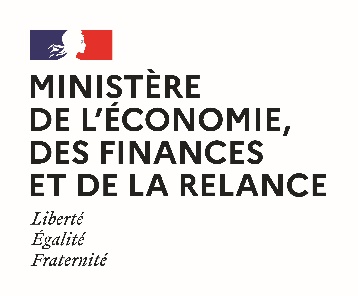 Le formulaire NOTI6 est un modèle de certificat de cessibilité de créance(s) qui peut être utilisé par l’acheteur dans le cadre d’un marché public. Il est délivré au titulaire d’un marché public ou à son sous-traitant payé directement, à sa demande, pour être remis au cessionnaire ou au titulaire d’un nantissement de créance(s).Il doit être établi un document distinct pour chaque comptable public concerné par un même marché public, en y retraçant la part de la créance totale que le comptable auquel il est transmis est appelé à mettre en paiement.Il est conforme au modèle fixé par l’annexe 14 du code de la commande publique : ses rubriques ne doivent pas être modifiées par l’acheteur. Désignation de l’acheteur (du pouvoir adjudicateur ou de l’entité adjudicatrice) :(Reprendre le contenu de la mention relative à l’identité de l’acheteur figurant dans les documents de la consultation. Indiquer l’identité du pouvoir adjudicateur ou de l’entité adjudicatrice (ministère, collectivité territoriale, établissement public), son SIRET, ses adresses postale et électronique, ses numéros de téléphone et de télécopie).Personne habilitée à donner les renseignements prévus aux articles R. 2191- 60 et R. 2391-28 du code de la commande publique :(Indiquer l’identité de la personne, ses adresses postale et électronique, ses numéros de téléphone et de télécopie.)Désignation du comptable public assignataire :(Indiquer l’identité du comptable public assignataire, ses adresses postale et électronique, ses numéros de téléphone et de télécopie.)Désignation du créancier :[Indiquer le nom commercial et la dénomination sociale du créancier, les adresses de son établissement et de son siège social (si elle est différente de celle de l’établissement), son adresse électronique, ses numéros de téléphone et de télécopie,  son numéro SIRET et ses coordonnées bancaires.]Renseignements complémentaires sur le créancier :(Cocher la ou les cases correspondantes.)Titulaire du marché ;Sous-traitant de premier rang ;Membre d’un groupement solidaire ;Membre d’un groupement conjoint ;Mandataire solidaire ;Mandataire conjoint ;Agissant pour son propre compte ;Habilité à céder ou nantir la créance du groupement.Dans ce dernier cas, indiquer la référence de l’habilitation : ………………………………Désignation du marché et de son montant : (Reprendre la référence du marché obtenue au plus tard lors de la notification, sa date, son montant) Montant du marché public :Montant hors taxes : ………………..Montant TTC : ………………………Montant de la TVA : ………………………Désignation de la tranche et mention de son montant :(A renseigner le cas échéant. Lorsque le montant est demandé, faire apparaître le montant TTC, le montant HT et celui de la TVA.)Désignation du lot et mention de son montant :(A renseigner le cas échéant. Lorsque le montant est demandé, faire apparaître le montant TTC, le montant HT et celui de la TVA.)Désignation du bon de commande et de son montant :(A renseigner le cas échéant. Lorsque le montant est demandé, faire apparaître le montant TTC, le montant HT et celui de la TVA.)Éléments relatifs aux clauses de variation de prix applicables à la créance :(A renseigner le cas échéant. Lorsque le montant est demandé, faire apparaître le montant TTC, le montant HT et celui de la TVA.)Éléments relatifs aux clauses de pénalités susceptibles d'être appliquées à la créance :(A renseigner le cas échéant. Lorsque le montant est demandé, faire apparaître le montant TTC, le montant HT et celui de la TVA.)Autres renseignements :(A renseigner le cas échéant. Lorsque le montant est demandé, faire apparaître le montant TTC, le montant HT et celui de la TVA.)(Cocher la ou les cases correspondantes.)L’acheteur renvoie les parties aux documents du marché. Si la case précédente n’a pas été cochée, remplir les champs suivants :Le marché prévoit le versement d’une avance au créancier au titre du marché :En cas d’avance, son pourcentage est de : ...................................................................................%Le marché prévoit une retenue de garantie :En cas de retenue de garantie, son pourcentage est de : ..........................................................%Le marché prévoit un délai d’exécution des prestations :Si un délai d’exécution est prévu, le délai mentionné est de : ................................................Le marché prévoit des dates prévisionnelles de début d’exécution des prestations et d’achèvement :Si elles sont prévues, les dates prévisionnelles de début d’exécution et d’achèvement
sont : ......................................................................................................................................................Le marché prévoit un délai maximum de paiement :Si un délai maximum de paiement est prévu, il est de : ………………….............................................S’il est prévu, référence du taux des intérêts moratoires 
mentionné : ....................................................................................................................................Le marché prévoit un montant :Montant prévu pour l’ensemble du marché : .......................................................... euros (TTC).Montant prévu pour la tranche concernée : ............................................................ euros (TTC).Montant prévu pour le lot concerné : ....................................................................... euros (TTC).Pour les accords-cadres à bons de commande, indiquer :Montant minimum : …………………….. euros (TTC).Montant maximum : …………………... euros (TTC).Montant estimé : …………………......... euros (TTC).Le titulaire souhaite ne pas confier l’exécution d’une partie des prestations à des sous-traitants ayant droit au paiement direct :Cette partie non sous-traitée est au maximum de : ............................................... euros (TTC).Désignation des membres du groupement : SIRET pour chaque membre du groupement.(Indiquer le numéro de SIRET de chacun des membres du groupement).Désignation du mandataire : (A compléter si différent du créancier indiqué au 2. du présent certificat de cessibilité).(A renseigner autant de fois que nécessaire)En cas de cession ou de nantissement, le cessionnaire ou le titulaire du nantissement transmet l’original  du présent certificat au comptable public assignataire, conformément aux articles R.2191-54, R.2191-55 et R.2391-28 du code de la commande publique. MARCHES PUBLICS ET ACCORDS-CADRESCERTIFICAT DE CESSIBILITE DE CREANCE(S)NOTI6Identification de l’acheteur2- Identification du créancier au titre du marché public3- Identification de la créance cessible4- Renseignements complémentaires affectant le marché ou la créance5 - Informations supplémentaires en cas de groupement6 - Modification(s) ultérieure(s) de la créance1ère  modificationLa créance cessible est ramenée/portée à : …………… €Date/Signature2e modificationLa créance cessible est ramenée/portée à : …………… €Date/Signature3e modificationLa créance cessible est ramenée/portée à : …………… €Date/Signature4e modificationLa créance cessible est ramenée/portée à : …………… €Date/SignatureNe modificationLa créance cessible est ramenée/portée à : …………… €Date/Signature7- Signature de l’acheteurALeSignature de l’acheteur ou de son représentant